Informe de Cumplimiento al Programa Anual de Desarrollo Archivístico (PADA) 2022.Área Coordinadora de Archivos del OGAIPO.Enero 2023El Área Coordinadora de Archivos del Órgano Garante de Acceso a la Información Pública, Transparencia, Protección de Datos Personales y Buen Gobierno del Estado de Oaxaca, presenta el Informe Anual de Cumplimiento al Programa Anual de Desarrollo Archivístico (PADA) 2022, de conformidad con lo establecido por el artículo 26 de la Ley General de Archivos.El presente informe anual de cumplimiento, se desarrolla de acuerdo a los objetivos y líneas de acción establecidas en el Programa Anual de Desarrollo Archivístico 2022, así como a las actividades programadas en el mismo. El Objetivo General del Programa es optimizar la gestión documental a través de la elaboración de los Instrumentos de control y consulta archivística y la implementación de procedimientos eficaces para la administración de archivos del Órgano Garante de Acceso a la Información Pública, Transparencia, Protección de Datos Personales y Buen Gobierno del Estado de OaxacaPara alcanzar el objetivo antes descrito, en el año que se reporta, se han realizado las siguientes actividades:ATENTAMENTE.C. Carlos Bautista Rojas.Titular del Área Coordinadora de Archivos del Órgano Garante de Acceso a la Información, Transparencia, Protección de Datos Personales y Buen Gobierno del Estado de Oaxaca.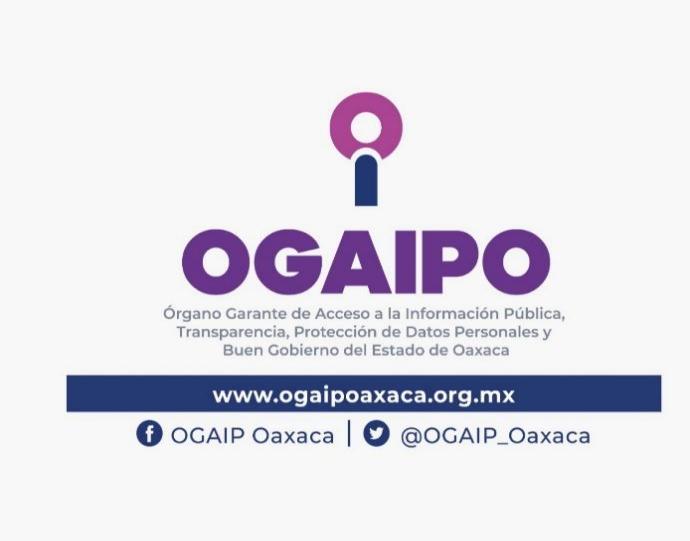 Datos de ContactoÁrea Coordinadora de ArchivosTitular:C. Carlos Bautista RojasEmail: coordinacion.archivos@ogaipoaxaca.org.mxTeléfono: 951 51 5 1190 ext. 213 y 214Personal operativo:Rigoberto Clemente Canseco Díaz,AnalistaJuan Carlos Santiago EugenioAsistenteJuan Miguel Villacaña VivasAuxiliarTeléfono: 951 51 5 1190 ext. 213 y 214Actividad reportadaCumplimientoObservacionesDiseñar e implementar procedimientos para  la	 realización de una correcta gestión documental y administración de archivos en el Sistema Institucional de Archivos del Órgano Garante de Acceso a la Información Pública, Transparencia, Protección de Datos Personales y Buen Gobierno del Estado de OaxacaEl Área Coordinadora de Archivos diseñó un Plan de trabajo para la elaboración del diagnóstico archivístico, mismo que contempla:ObjetivosMetodologíaEtapas de desarrolloPlan y calendario de trabajo.En cumplimiento con el plan y calendario de trabajo se realizó la exploración en oficialía de partes, archivo de concentración, área coordinadora de archivos y archivos de trámite.Los datos recabados en la exploración respecto del nivel estructural (sistema institucional de archivos, recursos humanos, Infraestructura para la conservación y el almacenamiento, tecnología), nivel documental (Producción/ recepción e integración, Organización y descripción, Acceso y consulta, Valoración y disposición) y nivel normativo fueron procesados y analizados, identificando áreas de mejora.El Diagnóstico Archivístico fue presentado ante las y los integrantes del Grupo Interdisciplinario del OGAIPO durante la Cuarta Reunión de Trabajo 2022, celebrada el 14 de diciembre del mismo año.Inscripción del Órgano Garante de Acceso a la Información Pública, Transparencia, Protección de Datos Personales y Buen Gobierno del Estado de Oaxaca al Registro Nacional de Archivos.Con fecha 25 de noviembre de 2021, se solicitó formalmente la inscripción del OGAIPO al Registro Nacional de Archivos.El 29 de marzo de 2022 se recibieron, a través del correo electrónico, las constancias de inscripción al RNA correspondiente a los archivos de trámite y el archivo de concentración del OGAIPO.Implementación del procedimiento que permita la continuidad del ciclo vital de los expedientes producidos por fondos documentales anteriores/Inventario de baja documental y transferencias secundarias.Este procedimiento se encuentra contenido en el apartado “Conclusiones y Recomendaciones” del Diagnóstico Archivístico aplicado al OGAIPO.Durante la Cuarta Reunión de Trabajo del 2022 del Grupo Interdisciplinario del Órgano Garante, se presentaron los resultados derivados del Diagnóstico, así como el procedimiento general para dar continuidad al ciclo vital de los expedientes producidos por fondos documentales anteriores y contenidos en el archivo de concentración.Como un avance de este procedimiento, se acordó con el GI el envío de la propuesta de Índice de Equivalencias de series documentales de fondos documentales anteriores al OGAIPO para su revisión y análisis, y se dio como plazo para la entrega de observaciones el próximo 13 de enero de 2023.Se determinó que una vez aprobado el índice de equivalencias de series documentales de fondos anteriores al OGAIPO, se emitirá un calendario de visitas en el Archivo de Concentración, para la apertura y revisión de las cajas que contienen los expedientes de fondos documentales IEAIP-COTAIPO-IAIP. Dichas actividades están programadas en el PADA 2023. Elaboración del Manual de Procedimientos en Gestión Documental y Administración de Archivos.A la fecha se encuentra en proceso de realización y se han definido los procedimientos que serán incluidos. Debido a la complejidad del documento esta meta será reprogramada para el plan de trabajo 2023.La elaboración del Manual de procedimientos en gestión documental se incorporó como actividad en el PADA 2023.Implementación del Plan de capacitación en gestión documenta y administración de archivos dirigido a las áreas operativas del sistema institucional de archivos del Órgano Garante de Acceso a la Información Pública, Transparencia, Protección de Datos Personales y Buen Gobierno del Estado de Oaxaca.Con fecha 17 de febrero de 2022 se envió al Consejo General del OGAIPO el Plan de capacitación en gestión documental y administración de archivos para su conocimiento y en la misma fecha fue publicado en el micrositio de archivos de la página electrónica del OGAIPO, el cual puede consultarse en la siguiente liga:https://ogaipoaxaca.org.mx/archivos/descargas/Programa%20de%20Capacitaci%C3%B3n%20en%20Gesti%C3%B3n%20Documental%20y%20Administraci%C3%B3n%20de%20Archivos%202022.pdfDotar al personal de las áreas operativas del Sistema Institucional de Archivos de conocimientos conceptuales y técnicos en materia de gestión documental y administración de archivos.Los pasados miércoles 16 y viernes 18 de marzo, se realizó la capacitación en línea “Conceptos básicos y legislación en materia de archivos” en la cual participaron 17 mujeres y 28 hombres, integrantes de las diferentes unidades administrativas del OGAIPO. El 09 de mayo del año en curso, en coordinación con el Archivo General del Estado de Oaxaca (AGEO) se realizó la capacitación en el tema “Grupo Interdisciplinario” dirigida a integrantes del Grupo Interdisciplinario del OGAIPO. La participación fue de una mujer y 7 hombres.De igual forma, el 12 de septiembre, se realizó la capacitación sobre “Valoración documental”, en la cual participaron integrantes del Grupo Interdisciplinario del Órgano Garante. Esta capacitación contó con la presencia de 20 asistentes, 11 mujeres y 9 hombres. En coordinación con el Archivo General del Estado de Oaxaca, el pasado 25 de marzo se realizó la conferencia en línea “Funciones y responsabilidades del Sistema Institucional de Archivos” dirigida a responsables de archivo de trámite del OGAIPO y contó con una participación de 8 mujeres y 26 hombres. En coordinación con la Comisión de Archivo y Gestión Documental del Sistema Nacional de Transparencia, el pasado 30 de marzo se realizó la Conferencia “Archivos Municipales” dirigida a sujetos obligados en el ámbito municipal, misma que contó con un registro de 28 sujetos obligados municipales que de manera directa respondieron a nuestra invitación y una audiencia en línea que alcanzó 89 vistas.Como parte de las actividades de capacitación organizadas por el Área Coordinadora de Archivos, el 08 de noviembre se realizó, a través de la plataforma Zoom, la capacitación “Instrumentos de consulta archivística”, misma que fue impartida por la Comisionada María Tanivet Ramos Reyes. En esta capacitación participaron un total 46 personas, 25 mujeres y 21 hombres integrantes del OGAIPO.El 08 de noviembre, personal del Archivo General del Estado de Oaxaca (AGEO) impartió la capacitación “Administración de documentos”, misma que se realizó de forma presencial en el aula del OGAIPO. A esta capacitación asistieron un total de 28 personas, de las cuales 7 fueron mujeres y 21 hombres.Fueron impartidos en su mayoría al personal del Órgano Garante, y al personal de diversos Sujetos obligados que en el ejercicio de sus funciones producen, reciben o poseen documentos de archivo.Coordinar la elaboración del Cuadro General de Clasificación Archivística del Órgano Garante de Acceso a la Información Pública, Transparencia, Protección de    Datos    Personales y Buen Gobierno del Estado de Oaxaca.El Cuadro General de Clasificación Archivística del OGAIPO fue integrado por el Área Coordinadora de Archivos, validado por el Comité de Transparencia y aprobado por el Consejo General en la Octava Sesión Ordinaria 2022, realizada el 28 de abril. Puede ser consultado en el siguiente enlace:https://ogaipoaxaca.org.mx/archivos/descargas/CGCA_OGAIPO.pdf Coordinar la elaboración del Catálogo de Disposición Documental del Órgano Garante de Acceso a la Información Pública, Transparencia, Protección de Datos Personales y Buen Gobierno del Estado de OaxacaEl Catálogo de Disposición Documental (CADIDO) del OGAIPO fue integrado por el Área Coordinadora de Archivos, validado por el Comité de Transparencia y se aprobó durante la XVI Sesión Ordinaria del Consejo General, el 31 de agosto de 2022.El CADIDO puede ser consultado en el siguiente enlace:https://ogaipoaxaca.org.mx/archivos/descargas/CADIDO_OGAIPO.pdf Del 04 al 17 de mayo del 2022 se realizaron un total de 09 mesas de trabajo con las y los Responsables de Archivo de Trámite de las unidades del OGAIPO.Concluidas las mesas de trabajo, las y los responsables de archivo de trámite remitieron las 96 fichas técnicas de valoración documental al Área Coordinadora de Archivos, donde se realizaron las observaciones correspondientes.Coordinar la actualización y publicación de la Guía de Archivo Documental del Órgano Garante de Acceso a la Información Pública, Transparencia, Protección de Datos Personales y Buen Gobierno del Estado de Oaxaca.La Guía de Archivo Documental del Órgano Garante fue aprobada por el Consejo General durante la XIV Sesión Ordinaria, el 13 de julio de 2022.Puede ser consultada en el siguiente enlace:https://ogaipoaxaca.org.mx/archivos/descargas/Gu%C3%ADa%20de%20Archivo%20Documental%202021.pdf Para la elaboración de la Guía de Archivo Documental 2021 del OGAIPO, se implementó un calendario de mesas de trabajo con las y los Responsables de Archivo de Trámite del OGAIPO para la revisión del formato para la elaboración de la Guía de Archivo.Coordinar	la actualización del Inventario general por expediente del Órgano Garante de Acceso a la Información Pública, Transparencia, Protección de Datos Personales y Buen Gobierno del Estado de Oaxaca.Durante el mes de octubre del presente año se realizó la publicación del Inventario General por Expediente 2021 en el micrositio de archivos del OGAIPO, mismo que puede consultarse en la siguiente dirección electrónica:https://ogaipoaxaca.org.mx/archivos/descargas/Inventarios_Generales_por_Expediente_2021.rar 